´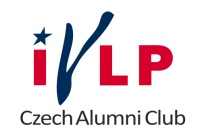 Český klub absolventů IVLP, z.s., IČO: 22759441,  Americké centrum, Vratislavský palác, Tržiště 366 / 13, 118 01 Praha – Malá StranaZápis ze schůze výboru konané:Datum: 22. 03. 2018 od 18:00Místo:	Americké centrum, Tržiště 13, 118 01 Praha – Malá Strana	Přítomní členové odstupujícího výboru volebního období 27. 4. 2016 – 27. 4. 2018:Ivana Šabatová - odstupující předsedkyněLenka Andrýsová - odstupující  členkaPřítomni členové výboru zvolení na volební období 28. 4. 2018 – 27. 4. 2020:Tereza  Engelová – zvolena  počtem 34 hlasůLenka Andrýsová – zvolena počtem 30 hlasůVáclav Sochor – zvolen počtem 21 hlasůJiří Kopal – zvolen počtem 18 hlasůTomáš Chadim – zvolen počtem 15 hlasůRevizor zvolený na volební období 28. 4. 2018 – 27. 4. 2020:Jiří Dastych  - zvolen počtem 40 hlasůTajemnice výboru: 		Jitka VildováOmluveni: Dagmar HolanováJiří HolýJitka SchmiedováSchůze výboru byla svolána odstupující předsedkyní Českého klubu absolventů IVLP, z.s. (dále jen Klub) na volebního období 27. 4. 2016 – 27. 4. 2018 Ivanou Šabatovou a rozeslána členům odstupujícího výboru Klubu na volební období 27. 4. 2016 – 27. 4. 2018 a členům výboru Klubu zvolených na volební období 28. 4. 2018 – 27. 4. 2020 formou emailu tajemnicí spolku Jitkou Vildovou dne 16. 3. 2018.  Členská schůze byla svolána v souladu s ustanoveními platných stanov spolku a s Volebním řádem schváleným členskou schůzí konanou elektronickou formou ve dnech 28. - 30. 11. 2017.Schůzi zahájila odstupující předsedkyně Ivana Šabatová, která poděkovala členům odstupujícího výboru a poblahopřála nově zvoleným členům do výboru Klubu. Program schůze výboru:1.  Volba předsedy nového výboru na další dvouleté volební období od 28. 04. 2018 do 27. 4. 2020.Volba předsedy nového výboru Klubu na další dvouleté volební období od 28. 04. 2018 do 27. 4. 2020 proběhla formou hlasování přítomných. Hlasování se zdrželi tajemnice Jitka Vildová a revizor Jiří Dastych.Předsedkyní Klubu byla zvolena Tereza Engelová počtem 4 hlasů, jeden se zdržel hlasování.      Další program:2. Obnovení a úprava dohody mezi Klubem a Velvyslanectvím USA na základě úředního dokumentu „Letter of Intent“, která stanoví poskytování prostor Amerického centra (Vratislavský palác, Tržiště 366 / 13, 118 01 Praha – Malá Strana) Klubu za účelem provozování činnosti a aktivit Klubu a webových stránek Velvyslanectví USA za účelem informování členů Klubu a veřejnosti o činnosti Klubu.  Postup bude projednán formou elektronické diskuze mezi členy výboru Klubu.3. Vyřešení přístup k seznamu členů Klubu a vyřešení formalit, které se týkají záznamu členství v Klubu (čestné prohlášení, zveřejňování účasti na akcích klubu a fotografií – GDPR).4. Příprava žádosti o zapsání Klubu do Rejstříku spolků na Městském soudu v Praze.5. Otázka financování Klubu – bude projednána formou elektronické diskuze členů Klubu a konzultacemi s členy Klubu, kteří mají odpovídající odborné znalosti.6. Změna stanov za účelem zjednodušení administrativy spojenou s činností Klubu, příprava nové přihlášky za člena Klubu.  Členka výboru Lenka Andrýsová připravila návrhy a rozešle členům výboru.  Člen výboru Klubu Jiří Kopal nabídl spolupráci, bude připomínkovat. 7. Diskuze k činnosti Klubu – připomínky se týkaly počtu, rozsahu a kvality programů - konkrétní návrhy a připomínky k této problematice je třeba dodat do konce měsíce.    Zapisovatelka: ……………………………………………………Jitka VildováOvěřovatelé zápisu: 		…………………………………………		…………………………………………Lenka Andrýsová					Václav Sochor